ПРОЕКТ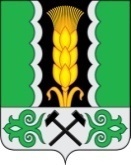 Российская ФедерацияРеспублика ХакасияАлтайский районСовет депутатов муниципального образованияОчурский сельсовет РЕШЕНИЕ«___»____________ 2019 г.								    № __с. ОчурыОб утверждении Порядка представления главным распорядителем средств бюджета муниципального образования Очурский сельсовет в бухгалтерию администрации муниципального образования Очурский сельсовет информации о совершаемых действиях, направленных на реализацию муниципальным образованием Очурский сельсовет права регресса, либо об отсутствии оснований для предъявления иска о взыскании денежных средств в порядке регрессаВ соответствии с абзацем пятым пункта 4 статьи 242.2 Бюджетного кодекса Российской Федерации, руководствуясь Уставом муниципального образования Очурский сельсовет, Совет депутатов муниципального образования Очурский сельсовет РЕШИЛ:1. Утвердить прилагаемый Порядок представления главным распорядителем средств бюджета муниципального образования Очурский сельсовет в бухгалтерию администрации муниципального образования Очурский сельсовет информации о совершаемых действиях, направленных на реализацию муниципальным образованием Очурский сельсовет права регресса, либо об отсутствии оснований для предъявления иска о взыскании денежных средств в порядке регресса2. Настоящее Решение подлежит о опубликованию (обнародованию) после его государственной регистрации и вступает в силу со дня его официального  опубликования (обнародования).Глава муниципального образованияОчурский сельсовет Алтайского района Республики Хакасия                                                                                        Л.В. КлевцоваПриложениек решению Совета депутатов муниципального образования Очурский сельсовет от «___»__________ 2019 г. № ____Порядокпредставления главным распорядителем средств бюджета муниципального образования Очурский сельсовет в бухгалтерию администрации муниципального образования Очурский сельсовет информации о совершаемых действиях, направленных на реализацию муниципальным образованием Очурский сельсовет права регресса, либо об отсутствии оснований для предъявления иска о взыскании денежных средств в порядке регресса1. Настоящий Порядок устанавливает правила представления главным распорядителем средств бюджета муниципального образования Очурский сельсовет, (далее – главный распорядитель), в бухгалтерию администрации муниципального образования Очурский сельсовет (далее – бухгалтерия) информации о совершаемых действиях, направленных на реализацию муниципальным образованием Очурский сельсовет права регресса, либо об отсутствии оснований для предъявления иска о взыскании денежных средств в порядке регресса.2. Бухгалтерия в течение 15 рабочих дней со дня исполнения за счет казны муниципального образования судебного акта о возмещении вреда, уведомляет об этом главного распорядителя.3. При наличии оснований для предъявления иска о взыскании денежных средств в порядке регресса главный распорядитель в течение 3 рабочих дней со дня получения уведомления направляет в бухгалтерию запрос о предоставлении копий документов (платежных поручений), подтверждающих исполнение бухгалтерией за счет казны муниципального образования судебного акта о возмещении вреда.4. Копии документов (платежных поручений), подтверждающих исполнение бухгалтерией за счет казны муниципального образования судебного акта о возмещении вреда, направляются бухгалтерией главному распорядителю в срок, не превышающий 15 календарных дней со дня поступления запроса, указанного в пункте 3 настоящего Порядка.5. Информация о совершаемых действиях, направленных на реализацию муниципальным образованием права регресса, либо об отсутствии оснований для предъявления иска о взыскании денежных средств в порядке регресса, представляется главным распорядителем в бухгалтерию ежеквартально не позднее 25 числа месяца, следующего за отчетным кварталом, в форме электронного документа, подписанного усиленной квалифицированной электронной подписью руководителя главного распорядителя или уполномоченного им лица, а при отсутствии технической возможности – в виде документа на бумажном носителе, подписанного руководителем главного распорядителя или уполномоченным им лицом.